Schulgemeinde XY, DatumMit ausreichenden Deutschkenntnissen in den Kindergarten Anschrift Zeile 1Anschrift Zeile 2Anschrift Zeile 3Strasse 79320 ArbonSehr geehrter Herr Sehr geehrte FrauIhr Kind, Vorname 7, kommt im August 2025 in den Kindergarten. Als Schulgemeinde möchten wir Kinder früh beim Deutschlernen unterstützen,damit sie mit ausreichenden Deutschkenntnissen in den Kindergarten kommen.Wir möchten von allen Kindern den Stand der Deutschkenntnisse erfassen und bitten darum auch Familien mit (schweizer-)deutscher Familiensprache, den Fragebogen auszufüllen. Unten finden Sie den QR-Code zum Fragebogen.Das Ausfüllen des Fragebogens ist obligatorisch und dauert fünf bis zehn Minuten.  
Ihre Daten werden anonym von der Universität Basel für eine wissenschaftliche Studie verwendet. Bei Fragen wenden Sie sich bitte an Name_Funktion (Telefon).Besten Dank!Freundliche GrüssePrimarschulgemeinde xyName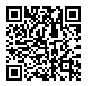 Bitte füllen Sie den Fragebogen für Vorname 7 Name 7bis am Datum mit dem QR-Code (Zugangscode: Z4UomtFdBYJnbPi) auf dem Handy oder auf dem Computer mit dem nachfolgenden Link aus: https://umfragen.tg.ch/index.php/455137?token=Z4UomtFdBYJnbPi